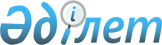 Об утверждении Правил движения водного транспорта в запретный для рыболовства нерестовый период, а также в запретных для рыболовства водоемах и (или) участкахПриказ Министра охраны окружающей среды Республики Казахстан от 16 октября 2013 года № 313-Ө. Зарегистрирован в Министерстве юстиции Республики Казахстан 20 ноября 2013 года № 8918.       В соответствии с подпунктом 21) пункта 1 статьи 9 Закона Республики Казахстан от 9 июля 2004 года "Об охране, воспроизводстве и использовании животного мира" и подпунктом 1) статьи 10 Закона Республики Казахстан от 15 апреля 2013 года "О государственных услугах" ПРИКАЗЫВАЮ:      Сноска. Преамбула - в редакции приказа Министра экологии, геологии и природных ресурсов РК от 13.10.2020 № 255 (вводится в действие по истечении двадцати одного календарного дня дней после дня его первого официального опубликования).
       1. Утвердить прилагаемые Правила движения водного транспорта в запретный для рыболовства нерестовый период, а также в запретных для рыболовства водоемах и (или) участках согласно приложению к настоящему приказу.        2. Признать утратившим силу приказ Министра сельского хозяйства Республики Казахстан от 19 марта 2010 года № 184 (зарегистрированный в Реестре государственной регистрации нормативных правовых актов № 6188, опубликованный в газете "Казахстанская правда" от 1 июня 2010 года № 135 (26196)).        3. Комитету рыбного хозяйства Министерства охраны окружающей среды Республики Казахстан обеспечить в установленном законодательством порядке государственную регистрацию настоящего приказа в Министерстве юстиции Республики Казахстан и его официальное опубликование.        4. Контроль за исполнением настоящего приказа возложить на курирующего Вице-министра охраны окружающей среды Республики Казахстан.       5. Настоящий приказ вводится в действие по истечении десяти календарных дней со дня его первого официального опубликования. Правила
движения водного транспорта в запретный для рыболовства
нерестовый период, а также в запретных для рыболовства
водоемах и (или) участках Глава 1. Общие положения       Сноска. Заголовок главы 1 в редакции приказа Министра сельского хозяйства РК от 22.04.2019 № 166 (вводится в действие по истечении двадцати одного календарного дня после дня его первого официального опубликования).       1. Настоящие Правила разработаны в соответствии с подпунктом 21) пункта 1 статьи 9 Закона Республики Казахстан "Об охране, воспроизводстве и использовании животного мира" и подпунктом 1) статьи 10 Закона Республики Казахстан "О государственных услугах" (далее – Закон о государственных услугах) определяют порядок движения водного транспорта в запретный для рыболовства нерестовый период, а также в запретных для рыболовства водоемах и (или) участках (далее – Правила).      Государственная услуга "Согласование режима судоходства в запретный для рыболовства нерестовый период, а также в запретных для рыболовства водоемах и (или) участках" (далее – государственная услуга) оказывается территориальными подразделениями Комитета рыбного хозяйства Министерства экологии и природных ресурсов Республики Казахстан (далее – услугодатель).      Сноска. Пункт 1 - в редакции приказа и.о. Министра экологии и природных ресурсов РК от 15.06.2023 № 192 (вводится в действие по истечении десяти календарных дней после дня его первого официального опубликования).
       2. Действие настоящих Правил распространяется на все рыбохозяйственные водоемы, за исключением накопителей сточных вод, водоемов рыбопитомников, водоемов нерестово-выростных, водоемов прудовых и озерно-товарных хозяйств, а также других искусственных водоемов, используемых для выращивания рыб и других водных животных.      3. В настоящих Правилах используются следующие понятия:       1) судно - судно внутреннего водного плавания, самоходное или несамоходное плавучее сооружение, используемое в целях судоходства, в том числе судно плавания "река-море", паром, судно технического флота (дноуглубительный и дноочистительный снаряды, плавучий кран и другие технические сооружения подобного рода), находящиеся под техническим наблюдением Регистра судоходства;      2) уполномоченный государственный орган в области охраны, воспроизводства и использования животного мира (далее - уполномоченный орган) - центральный исполнительный орган, осуществляющий руководство в области охраны, воспроизводства и использования животного мира, а также в пределах своих полномочий межотраслевую координацию. Глава 2. Порядок движения водного транспорта в запретный для рыболовства нерестовый период       Сноска. Заголовок главы 2 в редакции приказа Министра сельского хозяйства РК от 22.04.2019 № 166 (вводится в действие по истечении двадцати одного календарного дня после дня его первого официального опубликования).      4. Движение водного транспорта осуществляются с учетом исключения оказания негативного воздействия на среду и условия обитания рыб и других водных животных.      5. С целью сохранения объектов животного мира и снижения отрицательного воздействия на рыбные запасы в период их нерестовой миграции, не допускается:      1) проведение работ по дноуглублению и дноочищению;      2) движение плавательных средств с незарегистрированными и необозначенными регистрационными номерами;      3) езда на катерах, моторных лодках и других судах с включенными моторами в обозначенных местах нерестилищ рыб в период их размножения и местах массового гнездования водоплавающих птиц;      4) останавливаться водному транспорту в пределах запретных для рыболовства мест, за исключением остановок у селений, рыбоприемных пунктов, для установки бакенов и в случаях крайней необходимости (шторм, авария).      6. Требования подпунктов 3) и 4) пункта 5 настоящих Правил не распространяются на суда, осуществляющие научные исследования, на суда выполняющие аварийно-спасательные работы, регулярные грузопассажирские перевозки (паромы), охрану рыбных ресурсов и других водных животных, установку и обслуживание навигационных знаков на судоходных путях, а также государственный контроль и надзор в области охраны, воспроизводства и использования животного мира.      Сноска. Пункт 6 - в редакции приказа Министра экологии, геологии и природных ресурсов РК от 17.02.2020 № 42 (вводится в действие по истечении десяти календарных дней после дня его первого официального опубликования).
       7. Для создания благоприятных условий для нереста рыбы и других водных животных, на рыбохозяйственных водоемах ограничивается движение судов, маломерного флота и других водных транспортных средств вне зависимости от их принадлежности, с начала объявления нерестового периода и до его окончания путем установления ограничений эксплуатации судов и количества отправлений судов.       8. В нерестовый период устанавливаются следующие ограничения к эксплуатации судов:      1) скорость вращения гребного винта судов не более 1000 об/мин;       2) мощность моторов подвесных и стационарных двигателей судов для физических и юридических лиц на правах личной собственности не более 20 лошадиных сил (далее - л.с.);       для субъектов рыбного хозяйства осуществляющих промысловое рыболовство на Жайык-Каспийском бассейне - не более 40 л.с.;       для егерских служб субъектов рыбного хозяйства осуществляющих охрану на закрепленных рыбохозяйственных водоемах и (или) участках - не более 100 л.с.;        для осуществления научно-исследовательских работ - подвесные моторы не более 55 л.с, стационарные моторы не более 150 л.с.;       для выставления и обслуживания навигационных знаков на судоходных водных путях, осуществления физическими и юридическими лицами судами со стационарными двигателями регулярные грузопассажирские перевозки (паромы) на Ертисском бассейне, осуществления юридическими лицами пассажирских рейсовых и туристических маршрутов на участке 23 км ниже по течению от Усть-Каменогорской ГЭС плоскодонными судами класса "Р", за исключением маломерных судов, со стационарными водометными движителями, уполномоченных государственных органов в области охраны, воспроизводства и использования животного мира, чрезвычайных ситуаций природного и техногенного характера, транспортного контроля, подразделений природоохранной полиции департаментов полиции – без ограничения.      Сноска. Пункт 8 - в редакции приказа Министра экологии, геологии и природных ресурсов РК от 13.01.2022 № 7 (вводится в действие по истечении десяти календарных дней после дня его первого официального опубликования).
       9. Ограничение количества отправлений судов в период нереста осуществляется путем предоставления судовладельцам и судоводителям согласования режима судоходства в запретный для рыболовства нерестовый период, а также в запретных для рыболовства водоемах и (или) участках по форме согласно приложению 1 к настоящим Правилам.       10. Для получения государственной услуги физические и (или) юридические лица (далее – услугополучатель) подают заявление услгодателю через веб-портал "электронного правительства" www.egov.kz (далее – портал), по форме согласно приложению 2 к настоящим Правилам.      Услугодатель в течение трех рабочих дней с даты утверждения нормативного правового акта о внесении изменений и (или) дополнений в настоящие Правила направляет информацию о внесенных изменениях и (или) дополнениях оператору информационно-коммуникационной инфраструктуры "электронного правительства" и в Единый контакт-центр.       Перечень основных требований к оказанию государственной услуги, изложены в приложении 3 к настоящим Правилам.      Сноска. Пункт 10 - в редакции приказа и.о. Министра экологии и природных ресурсов РК от 15.06.2023 № 192 (вводится в действие по истечении десяти календарных дней после дня его первого официального опубликования).
      11. Канцелярия услугодателя в день поступления документов осуществляет их прием, регистрацию и направляет на рассмотрение услугодателю.       При обращении услугополучателя после окончания рабочего времени, в выходные и праздничные дни согласно Трудовому кодексу Республики Казахстан, прием документов осуществляется следующим рабочим днем.      Работник услугодателя в течение 1 (одного) рабочего дня с момента регистрации документов проверяет полноту представленных документов.      Услугодатель в течение 1 (одного) рабочего дня рассматривает заявление на предмет соответствия требованиям настоящих Правил и выдает согласование режима судоходства в запретный для рыболовства нерестовый период, а также в запретных для рыболовства водоемах и (или) участках либо мотивированный отказ в оказании государственной услуги.      Результат оказания государственной услуги направляется и хранится в "личном кабинете" услугополучателя в форме электронного документа, подписанного ЭЦП уполномоченного лица услугодателя.      Сноска. Пункт 11 - в редакции приказа Министра экологии, геологии и природных ресурсов РК от 13.01.2022 № 7 (вводится в действие по истечении десяти календарных дней после дня его первого официального опубликования).
       12. Основания для отказа в оказании государственной услуги установленные законодательством Республики Казахстан изложены в приложении 3 к настоящим Правилам.      Сноска. Пункт 12 - в редакции приказа Министра экологии, геологии и природных ресурсов РК от 13.10.2020 № 255 (вводится в действие по истечении двадцати одного календарного дня дней после дня его первого официального опубликования).
       13. Отказ услугодателям в согласовании режима судоходства не исключает возможности подачи услугополучателями повторной заявки после устранения всех замечаний, отраженных в мотивированном отказе.      Сноска. Пункт 13 - в редакции приказа Министра экологии, геологии и природных ресурсов РК от 13.10.2020 № 255 (вводится в действие по истечении двадцати одного календарного дня дней после дня его первого официального опубликования).
 Глава 3. Порядок обжалования решений, действий (бездействий) услугодателя и (или) его должностных лиц, по вопросам оказания государственных услуг       Сноска. Глава 3 - в редакции приказа Министра экологии, геологии и природных ресурсов РК от 13.10.2020 № 255 (вводится в действие по истечении двадцати одного календарного дня дней после дня его первого официального опубликования).      14. Рассмотрение жалобы по вопросам оказания государственных услуг производится вышестоящим административным органом, должностным лицом, уполномоченным органом по оценке и контролю за качеством оказания государственных услуг.      Жалоба подается услугодателю и (или) должностному лицу, чье решение, действие (бездействие) обжалуются.      Услугодатель, должностное лицо, чье решение, действие (бездействие) обжалуются, не позднее трех рабочих дней со дня поступления жалобы направляют ее и административное дело в орган, рассматривающий жалобу.      При этом административный орган, должностное лицо, чьи административный акт, административное действие (бездействие) обжалуются, вправе не направлять жалобу в орган, рассматривающий жалобу, если он в течение трех рабочих дней примет благоприятный административный акт, совершит административное действие, полностью удовлетворяющие требования, указанные в жалобе.       Жалоба услугополучателя, поступившая в адрес услугодателя, в соответствии с пунктом 2 статьи 25 Закона Республики Казахстан "О государственных услугах" (далее – Закон), подлежит рассмотрению в течение 5 (пяти) рабочих дней со дня ее регистрации.      Жалоба услугополучателя, поступившая в адрес уполномоченного органа по оценке и контролю за качеством оказания государственных услуг, подлежит рассмотрению в течение 15 (пятнадцати) рабочих дней со дня ее регистрации.       Если иное не предусмотрено Законом, обращение в суд допускается после обжалования в досудебном порядке.      Сноска. Пункт 14 - в редакции приказа Министра экологии, геологии и природных ресурсов РК от 13.01.2022 № 7 (вводится в действие по истечении десяти календарных дней после дня его первого официального опубликования).
       Сноска. Приложение 1 в редакции приказа Министра сельского хозяйства РК от 22.04.2019 № 166 (вводится в действие по истечении двадцати одного календарного дня после дня его первого официального опубликования).      Номер: ___________             Дата выдачи: ____________Согласованиережима судоходства в запретный для рыболовстванерестовый период, а также в запретных для рыболовстваводоемах и (или) участкахВыдано: _____________________________________________________________             (наименование юридического или фамилия, имя, отчество                   (при его наличии) физического лица)Наименование судна __________________________________________________Регистрационный номер судна __________________________________________Технические параметры судна:Длина (в метрах) _____________________________________________________Ширина (в метрах) ____________________________________________________Осадка (в сантиметрах, метрах) _________________________________________Скорость вращения гребных винтов на судах (оборотов в минуту) ___________Тип судна ___________________________________________________________Марка судна _________________________________________________________Мощность движителя _________________________________________________Цель судоходства _____________________________________________________Сроки движения с __________ по ___________ 20__ годаМаршрут движения ___________________________________________________Место стоянки _______________________________________________________Дополнительные условия ______________________________________________Копия данного согласования направляется для контроля ____________________Руководитель территориального подразделения: ______________________________________________________________________________________________             (фамилия, имя, отчество (при его наличии), подпись)        Заявление о согласовании режима судоходства в запретный для рыболовства 
 нерестовый период, а также в запретных для рыболовства водоемах и (или) участках       Сноска. Приложение 2 - в редакции приказа Министра экологии, геологии и природных ресурсов РК от 13.10.2020 № 255 (вводится в действие по истечении двадцати одного календарного дня дней после дня его первого официального опубликования).       Наименование юридического или фамилия, имя, отчество (при его наличии) физического лица ________________________________________________________________Фамилия, имя, отчество (при его наличии) судоводителя_______________________________________________________________________________________________________________Наименование судна _____________________________________________________________Регистрационный номер судна______________________________________________________Технические параметры судна (длина, ширина, осадка):       Длина (в метрах) ___________________________________________________________Ширина (в метрах) _______________________________________________________________Осадка (сантиметрах) ____________________________________________________________Скорость вращения гребных винтов на судне (обороты/минуты) _______________________Тип судна ______________________________________________________________________Марка судна ___________________________________________________________________Мощность двигателя ____________________________________________________________Цель судоходства _______________________________________________________________Сроки движения с ___________ по ____________20____года       Маршрут движения _______________________________________________________Место стоянки _________________________________________________________________Номер и дата судового билета или судового свидетельства ___________________________      Подтверждаю достоверность представленной информации и осведомлен об ответственности за представление недостоверных сведений в соответствии с законодательством Республики Казахстан.       Согласен на использование сведений, составляющих охраняемую законом тайну, содержащихся в информационных системах.       Дата подачи заявления "___" ______________ 20___года.      ________________________________________________________________________                   (фамилия, имя, отчество (при его наличии), подпись)       Сноска. Правила дополнены приложением 3 в соответствии с приказом Министра экологии, геологии и природных ресурсов РК от 13.10.2020 № 255 (вводится в действие по истечении двадцати одного календарного дня дней после дня его первого официального опубликования); в редакции приказа и.о. Министра экологии и природных ресурсов РК от 15.06.2023 № 192 (вводится в действие по истечении десяти календарных дней после дня его первого официального опубликования).© 2012. РГП на ПХВ «Институт законодательства и правовой информации Республики Казахстан» Министерства юстиции Республики КазахстанМинистрН. КаппаровУтверждены
приказом Министра охраны
окружающей среды
Республики Казахстан
от 16 октября 2013 года № 313-ӨПриложение 1
к Правилам движения водного
транспорта в запретный для рыболовства
нерестовый период, а также в запретных
для рыболовства водоемах и (или) участкахФормаПриложение 2 к Правилам 
движения водного транспорта в 
запретный для рыболовства 
нерестовый период, а также в 
запретных для рыболовства 
водоемах и (или) участкахФормав___________________________
(полное наименование 
территориального подразделения ведомства 
уполномоченного органа)
от__________________________(полное наименование заявителя)
адрес_______________________
(индекс, город, район, область,
улица, № дома, № квартиры
(при его наличии), телефон)
реквизиты заявителя
___________________________
(бизнес-идентификационный
номер, индивидуальныйидентификационный номер)Приложение 3 к Правилам
движения водного транспорта
в запретный для рыболовства
нерестовый период, а также
в запретных для рыболовства
водоемах и (или) участкахПеречень основных требований к оказанию государственной услуги"Согласование режима судоходства в запретный для рыболовства нерестовый период, а также в запретных для рыболовства водоемах и (или) участках"Перечень основных требований к оказанию государственной услуги"Согласование режима судоходства в запретный для рыболовства нерестовый период, а также в запретных для рыболовства водоемах и (или) участках"Перечень основных требований к оказанию государственной услуги"Согласование режима судоходства в запретный для рыболовства нерестовый период, а также в запретных для рыболовства водоемах и (или) участках"1. Наименование услугодателя Бассейновые инспекции рыбного хозяйства Комитета рыбного хозяйства Министерства экологии и природных ресурсов Республики Казахстан (далее – услугодатель).2. Способы предоставления государственной услуги веб-портал "электронного правительства" www.egov.kz (далее – портал).3.Срок оказания государственной услуги2 (два) рабочих дня.4.Форма оказания государственной услугиэлектронная (полностью автоматизированная).5.Результат оказания государственной услугиСогласование режима судоходства в запретный для рыболовства нерестовый период, а также в запретных для рыболовства водоемах и (или) участках либо мотивированный отказ.6.Размер оплаты, взимаемой с услугополучателя при оказании государственной услуги, и способы ее взимания в случаях, предусмотренных законодательством Республики КазахстанГосударственная услуга оказывается бесплатно физическим и (или) юридическим лицам.7.График работы услугодателя, Государственной корпорации и объектов информации 1) Услугодатель – с понедельника по пятницу включительно с 9.00 часов до 18.30 часов с перерывом на обед с 13.00 часов до 14.30 часов, за исключением воскресенья и праздничных дней, согласно Трудовому кодексу Республики Казахстан (далее – Кодекс) и статье 5 Закона Республики Казахстан "О праздниках в Республике Казахстан" (далее – Закон). 2) Портал – круглосуточно, за исключением технических перерывов, связанных с проведением ремонтных работ (при обращении услугополучателя после окончания рабочего времени, в выходные и праздничные дни, согласно Кодексу и статьей 5 Закона, прием заявления и выдача результата оказания государственной услуги осуществляется следующим рабочим днем); Адреса мест оказания государственной услуги размещены на портале.8.Перечень документов и сведений, истребуемых у услугополучателя для оказания государственной услуги Для получения государственной услуги представляется: Заявление о согласовании режима судоходства в запретный для рыболовства нерестовый период, а также в запретных для рыболовства водоемах и (или) участках в форме электронного документа, удостоверенное ЭЦП услугополучателя по форме согласно приложению 2 к настоящим Правилам. Сведения о документах, удостоверяющих личность, о государственной регистрации (перерегистрации) юридического лица, о государственной регистрации индивидуального предпринимателя, либо о начале деятельности в качестве индивидуального предпринимателя, о судовом билете или судовом свидетельстве услугодатель получает из соответствующих государственных систем через шлюз "электронного правительства".При подаче услугополучателем всех необходимых документов посредством портала – через "личный кабинет" услугополучателя, отображается статус о принятии запроса для оказания государственной услуги.На портале результат оказания государственной услуги направляется и хранится в "личном кабинете" услугополучателя в форме электронного документа, подписанного электронной цифровой подписью (далее – ЭЦП) уполномоченного лица услугодателя.9.Основания для отказа в оказании государственной услуги, установленные законами Республики Казахстан1) установление недостоверности документов, представленных услугополучателем для получения государственной услуги, и (или) данных (сведений), содержащихся в них;2) несоответствие услугополучателя и (или) представленных материалов, объектов, данных и сведений, необходимых для оказания государственной услуги требованиям, установленным настоящими Правилами;3) в отношении услугополучателя имеется вступившее в законную силу решение (приговор) суда о запрещении деятельности или отдельных видов деятельности, требующих получения определенной государственной услуги;4) в отношении услугополучателя имеется вступившее в законную силу решение суда, на основании которого услугополучатель лишен специального права, связанного с получением государственной услуги. 5) отсутствие согласия услугополучателя, предоставляемого в соответствии со статьей 8 Закона Республики Казахстан "О персональных данных и их защите", на доступ к персональным данным ограниченного доступа, которые требуются для оказания государственной услуги.10.Иные требования с учетом особенностей оказания государственной услугиУслугополучатель получает государственную услугу в электронной форме через портал при условии наличия ЭЦП. Услугополучатель имеет возможность получения информации о порядке и статусе оказания государственной услуги в режиме удаленного доступа по средством "личного кабинета" в портале, а также единого контакт-центра по вопросам оказания государственных услуг. Контактные телефоны справочных служб по вопросам оказания государственной услуги указаны на интернет-ресурсе услугодателя. Единый контакт-центр 1414, 8 800 080 7777.